администрация Канского районаКРАСНОЯРСКОГО КРАЯПОСТАНОВЛЕНИЕ16.01.2023 г.                       г. Канск                                       № 12-пгОб установлении основных параметров для определения нормативных затрат на оказание муниципальных услуг по реализации дополнительных общеобразовательных (общеразвивающих) программ на 2023год.     На основании Распоряжения Правительства Красноярского края от 18.09.2020 № 670-р, Приказа министерства образования Красноярского края от 30.12.2021 № 746-11-05 «Об утверждении Правил персонифицированного финансирования дополнительного образования детей в Красноярском крае», постановления администрации Канского района Красноярского края от 28.07.2021 г. № 336-пг «Об утверждении Правил персонифицированного финансирования дополнительного образования детей в Канском районе Красноярского края», руководствуясь статьями 38, 40 Устава Канского района Красноярского края, ПОСТАНОВЛЯЮ:1. Утвердить основные параметры для определения нормативных затрат на оказание муниципальных услуг по реализации дополнительных общеобразовательных (общеразвивающих) программ на 2023 год, согласно приложению № 1 к настоящему постановлению.2. Утвердить отраслевые коэффициенты, применяемые в рамках системы персонифицированного финансирования дополнительного образования детей на 2023 год, согласно приложению № 2 к настоящему постановлению.           3. Контроль исполнения настоящего постановления возложить на заместителя Главы Канского района по общественно-политической работе В.Н. Котина.4. Постановление вступает в силу в день, следующий за днем его опубликования в официальном печатном издании «Вести Канского района», подлежит размещению на официальном сайте муниципального образования Канский район в информационно-телекоммуникационной сети «Интернет».Глава  Канского района                                                                   А.А.  ЗаруцкийПриложение № 1 к постановлению администрацииКанского района от ________ № ______- пгОсновные параметры для определения нормативных затрат на оказание муниципальных услуг по реализации дополнительных общеобразовательных общеразвивающих) программ на 2023 годПриложение № 2к постановлению администрации Канского района от ________ № _______- пгОтраслевые коэффициенты, применяемые в рамках системы персонифицированного финансирования дополнительного образования детей на 2023 годНаименование параметраБуквенное обозначение параметра в формуле определения нормативной стоимости образовательной услугиРазмерность параметраЗначение параметраСреднее число обучающихся на педагогаQсредЕд.Техническая 60Естественнонаучная60Художественная 60Туристско-краеведческая90Физкультурно-спортивная90Социально-гуманитарная90Средняя норма часов в год на одного ребенкаVчасЕд.Техническая 216Естественнонаучная216Художественная 216Туристско-краеведческая144Физкультурно-спортивная144Социально-гуманитарная144Коэффициент доли работников АУПКАУПЕд.0,30Продолжительность программы повышения квалификацииLбаздней14Сумма затрат на повышение квалификации, в деньСРубль750Стоимость медосмотраСРубль2500Затраты на содержание имущества, на час реализации программыNРубль28,77Стоимость комплекта средств обучения, по направленностямСбазРубльТехническая 60000Естественнонаучная60000Художественная 60000Туристско-краеведческая60000Физкультурно-спортивная60000Социально-гуманитарная60000Срок полезного использования комплекта средств обучения в годахDЛет7Норматив использования средств обучения в часах в годNгодЕд.900Стоимость учебного пособияСРубль0,00Количество методических пособий на 1 обучающегосяQШт.0,5Срок полезного использования методических пособий в годахDЛет 5Средняя зарплата по регионуРубль37518,00Ставка страховых взносов%30,2НаименованиеЗначениеАдаптированная программа для детей с ОВЗ1Программа в дистанционной форме1Программа в очно-заочной форме1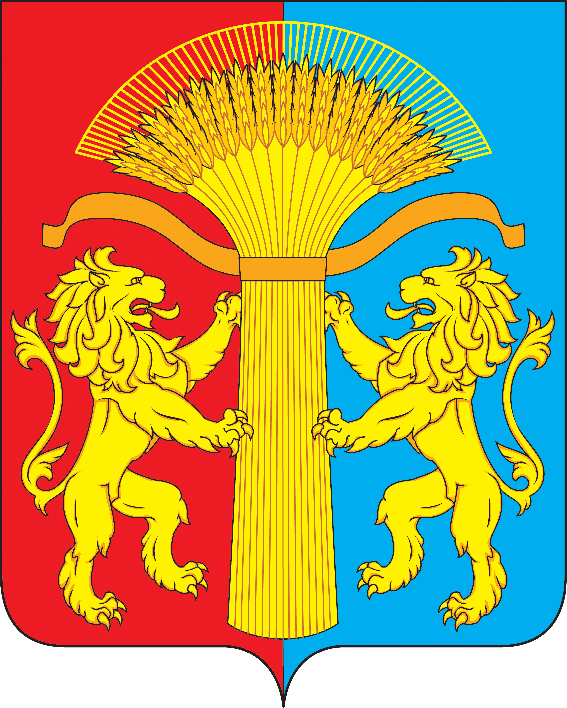 